 Câmara Municipal de Itaquaquecetuba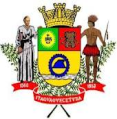 Estado de São Paulo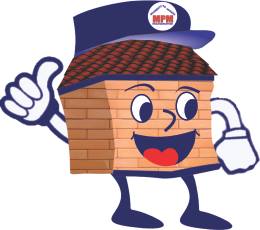 		  INDICAÇÃO Nº       274          /2016.	          INDICO À MESA, nos termos regimentais, seja oficiado ao Exmo. Sr. Prefeito Municipal, solicitando de V. Excelência, em caráter de urgência, serviço de máquina e cascalho e incluir no cronograma de serviços: a pavimentação asfáltica na Rua Roseira, no Bairro Recanto Mônica,  neste município. Plenário Vereador Maurício Alves Braz, 29 de Fevereiro  de 2016. CELSO REISVereador.PSDB